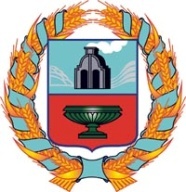 Собрание депутатов королёвского сельсовета                  ТЮМЕНЦЕВСКОГО РАЙОНА АЛТАЙСКОГО КРАЯРешение		п. КоролёвскийО вводе члена комиссии из состава избирательной комиссии муниципальногообразования Королёвский сельсоветВ  соответствии со ст. 37 Устава муниципального образования Королёвский сельсовет Тюменцевского района Алтайского края , Собрание депутатов Королёвского  сельсовета Тюменцевского района Алтайского края  РЕШИЛО:       1. Ввести в  состав избирательной комиссии  муниципального образования Королёвский сельсовет  Фартышеву Юлию Александровну.. 2. Обнародовать настоящее решение путём размещения на информационных стендах.              Глава сельсовета                                                                В.В.Кених  Антикоррупционная  экспертиза проведена коррупциогенных факторов не выявлено   28.06.2017г.  секретарь                       Г.М.Коренькова27.06.2017 г.№125